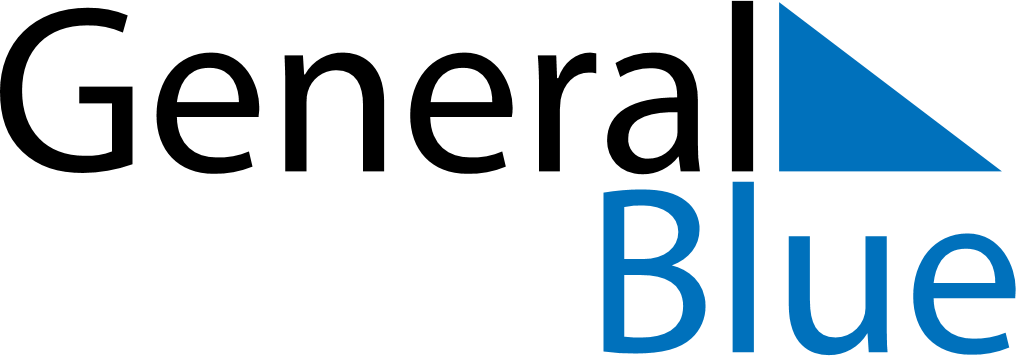 May 2024May 2024May 2024May 2024May 2024May 2024Jaala, Kymenlaakso, FinlandJaala, Kymenlaakso, FinlandJaala, Kymenlaakso, FinlandJaala, Kymenlaakso, FinlandJaala, Kymenlaakso, FinlandJaala, Kymenlaakso, FinlandSunday Monday Tuesday Wednesday Thursday Friday Saturday 1 2 3 4 Sunrise: 5:05 AM Sunset: 9:16 PM Daylight: 16 hours and 11 minutes. Sunrise: 5:02 AM Sunset: 9:19 PM Daylight: 16 hours and 16 minutes. Sunrise: 4:59 AM Sunset: 9:22 PM Daylight: 16 hours and 22 minutes. Sunrise: 4:57 AM Sunset: 9:24 PM Daylight: 16 hours and 27 minutes. 5 6 7 8 9 10 11 Sunrise: 4:54 AM Sunset: 9:27 PM Daylight: 16 hours and 33 minutes. Sunrise: 4:51 AM Sunset: 9:29 PM Daylight: 16 hours and 38 minutes. Sunrise: 4:48 AM Sunset: 9:32 PM Daylight: 16 hours and 43 minutes. Sunrise: 4:45 AM Sunset: 9:35 PM Daylight: 16 hours and 49 minutes. Sunrise: 4:43 AM Sunset: 9:37 PM Daylight: 16 hours and 54 minutes. Sunrise: 4:40 AM Sunset: 9:40 PM Daylight: 16 hours and 59 minutes. Sunrise: 4:37 AM Sunset: 9:42 PM Daylight: 17 hours and 5 minutes. 12 13 14 15 16 17 18 Sunrise: 4:35 AM Sunset: 9:45 PM Daylight: 17 hours and 10 minutes. Sunrise: 4:32 AM Sunset: 9:48 PM Daylight: 17 hours and 15 minutes. Sunrise: 4:30 AM Sunset: 9:50 PM Daylight: 17 hours and 20 minutes. Sunrise: 4:27 AM Sunset: 9:53 PM Daylight: 17 hours and 25 minutes. Sunrise: 4:25 AM Sunset: 9:55 PM Daylight: 17 hours and 30 minutes. Sunrise: 4:22 AM Sunset: 9:58 PM Daylight: 17 hours and 35 minutes. Sunrise: 4:20 AM Sunset: 10:00 PM Daylight: 17 hours and 40 minutes. 19 20 21 22 23 24 25 Sunrise: 4:17 AM Sunset: 10:03 PM Daylight: 17 hours and 45 minutes. Sunrise: 4:15 AM Sunset: 10:05 PM Daylight: 17 hours and 49 minutes. Sunrise: 4:13 AM Sunset: 10:07 PM Daylight: 17 hours and 54 minutes. Sunrise: 4:11 AM Sunset: 10:10 PM Daylight: 17 hours and 59 minutes. Sunrise: 4:08 AM Sunset: 10:12 PM Daylight: 18 hours and 3 minutes. Sunrise: 4:06 AM Sunset: 10:15 PM Daylight: 18 hours and 8 minutes. Sunrise: 4:04 AM Sunset: 10:17 PM Daylight: 18 hours and 12 minutes. 26 27 28 29 30 31 Sunrise: 4:02 AM Sunset: 10:19 PM Daylight: 18 hours and 16 minutes. Sunrise: 4:00 AM Sunset: 10:21 PM Daylight: 18 hours and 20 minutes. Sunrise: 3:58 AM Sunset: 10:23 PM Daylight: 18 hours and 25 minutes. Sunrise: 3:56 AM Sunset: 10:26 PM Daylight: 18 hours and 29 minutes. Sunrise: 3:55 AM Sunset: 10:28 PM Daylight: 18 hours and 32 minutes. Sunrise: 3:53 AM Sunset: 10:30 PM Daylight: 18 hours and 36 minutes. 